Dieses Formblatt ist vor Ort (wenn möglich) für alle Arten der Unterauftragsvergabe 
vom System- oder Fachbegutachter auszufüllen.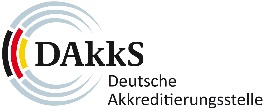 Nachweisblatt zur Begutachtung vor OrtNachweisblatt zur Begutachtung vor OrtNachweisblatt zur Begutachtung vor OrtNachweisblatt zur Begutachtung vor OrtNachweisblatt zur Begutachtung vor OrtAktenzeichen:Ggf. Standort:VerfahrensnummerPhase Ggf. Standort:Lfd.Blatt-Nr.:vonBlätternNachweis der Begutachtung der Kompetenz eines Referenzmaterialherstellers (RM-Hersteller) 
zur Beurteilung der eingesetzten Unterauftragnehmer (UAN)Bezeichnung des UAN:Tätigkeit, die im Unterauftrag vergeben wurde:Für welche (Z)RM (Bereich) wurde der UAN tätig?Wer hat den UAN bewertet?Ist der Mitarbeiter zur Bewertung befugt und kompetent?6.2 Unterauftragsvergabe6.2 UnterauftragsvergabeBewertungBewertungBewertungBewertung6.2 Unterauftragsvergabe6.2 Unterauftragsvergabe123A6.2 Unterauftragsvergabe6.2 Unterauftragsvergabe6.1.2 Wie ist gewährleistet, dass die Verfahren des RMH zum Umgang mit vertraulichen Informationen vom UAN eingehalten werden?6.2.1 Verfügt der RMH über ein Verfahren zur Sicher-stellung der technischen Kompetenz des UAN?6.2.2/7.2.2 Sind die Anforderungen an den UAN und seine Tätigkeit (Spezifikation) festgelegt, werden diese erfüllt und regelmäßig überprüft?6.2.5 Gibt es eine vertragliche Regelung mit dem UAN, die sicherstellt, dass der UAN die Anforderungen der DIN EN ISO 17034 für die übernommene Tätigkeit erfüllt?6.2.4 Wurde das Verfahren zur Bewertung, der vom UAN durchgeführten Aufgaben, eingehalten?6.2.5/6.2.6 Welche Nachweise gibt es, die die technische Kompetenz des UAN und die Erfüllung der relevanten Abschnitte der DIN EN ISO 17034 belegen und sind diese ausreichend?6.2.7 Sind die Ergebnisse und die Anweisungen des UAN beim RMH verfügbar, um die technische Bewertung der Daten zu ermöglichen?6.2.8 Wie weist der RM-Hersteller nach, dass er 
kompetent ist, die Fähigkeiten des UAN zu bewerten?Unterschrift:Unterschrift:Ort:Datum:gez. (Name)